Publicado en Barcelona el 20/03/2017 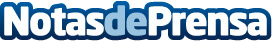 Las recetas americanas toman Valencia de la mano de Tommy Mel’sEl restaurante americano Tommy Mel’s quiere celebrar su presencia desde hace años en la ciudad del Turia con sus clientes. Para ello ha puesto en marcha un 2X1 que se podrá disfrutar en todos los Tommy Mel’s de Valencia desde el 20 de marzo hasta el 6 de abrilDatos de contacto:Tommy Mel'sNota de prensa publicada en: https://www.notasdeprensa.es/las-recetas-americanas-toman-valencia-de-la Categorias: Gastronomía Sociedad Valencia Entretenimiento Restauración http://www.notasdeprensa.es